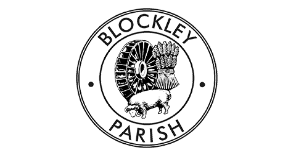 Blockley Parish CouncilExtraordinary Parish Council Meeting Thursday 9th May, 7pm,The Robinson Room, St George’s Hall, blockleyMinutesPresent: J Bryan – Chair, C Turner – Vice Chair, C Mackinnon-Little, C LeachApologies:  E Thorneycroft, T Bradley, J PargeterMeeting opened: 19.05.1. Welcome & apologies for absence2.Declarations of Interest and Dispensations for items on the agenda – None.3.Public Participation – None present.4.Finance:To approve updated Asset Register for 2024. Agreed unanimously.To approve annual insurance quotation premium of £3744.32 (this allows for a 9% increase on Buildings and 4% increase on contents). Agreed unanimously.5.Policies:To approve Risk Assessment policy.  Cllrs proposed to adopt current draft as proposed by auditor. Agreed unanimously.  To approve Cemetery policy.  Agreed unanimously.6.Planning:To approve Terms of Reference for working group. Agreed unanimously.7.Personnel:To approve Staffing Review quotation. JB provided more background information on R. Balgobin and his experience in running councils and teams within them. Agreed unanimously. 8.To receive Parish Councillors’ reports on matters not on the agenda – None.Meeting closed 19.30 hrs.Date of next meeting: 16thMay St George’s Hall, Blockley 7pmApproved by Blockley Parish Council:Signed…………………………………………. Print……………………………………………. Date……………………………………………. 